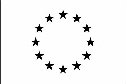 NOME COGNOMENUSSI MARIO
Professore ordinario di Diritto tributario – IUS/12DISG - UNIUDInformazioni personaliProfilo accademicoDa 1991 al 2001UNIVERSITÀ DEGLI STUDI DI TRIESTE Ricercatore di Diritto tributario – IUS/12Dal 2001 ad oggiUNIVERSITÀ DEGLI STUDI DI UDINE Professore di Diritto tributario – IUS/121987Iscrizione Albo Avvocati – Foro di UdineIstruzione1985 
Università di TriesteLaurea magistrale in Giurisprudenza1980 
Giovanni Marinelli - UdineLiceo scientifico - DiplomaAltre attività in istituzioni accademiche, universitarie e di alta formazione professionale PubblicazioniAutore di circa 90 pubblicazioni scientifiche su riviste ed opere collettanee.Autore di 3 monografie scientifiche.
Partecipazioni a Direzioni e Comitati scientificiCondirettore della Rivista Diritto e Processo Tributario (di Fascia A per Area 12);Condirettore della Collana di Saggi - Diritto Tributario Contemporaneo;Condirettore della Collana - Studi dell’Associazione italiana dei Professori di Diritto tributarioCofondatore della Collana - Studi dell’Associazione italiana dei Professori e degli Studiosi di Diritto tributarioComponente del comitato di direzione della rivista Innovazione e diritto (2012 – 2019)Membro dei comitati scientifici e/o dei revisori delle più importanti riviste scientifiche italiane del S.S.D. IUS/12 di Fascia A per Area 12Attività convegnisticaChairman in numerosi convegni scientifici nazionali.Relatore in numerosi convegni scientifici nazionali e internazionali.Autorizzo il trattamento dei miei dati personali ai sensi dell’art. 13 D. Lgs. 30 giugno 2003 n°196 – “Codice in materia di protezione dei dati personali” e dell’art. 13 GDPR 679/16 – “Regolamento europeo sulla protezione dei dati personali"26 giugno 2023Via Treppo, n. 18 – 33100 Udine 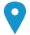 0432/249532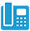 mario.nussi@uniud.it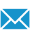 Sesso Maschile | Data di nascita 24/09/1961 | Nazionalità Italiana Presidente Associazione Italiana Professori e Studiosi di Diritto Tributario (07/19-05/23);Presidente Associazione Italiana Professori di Diritto Tributario (01/16-01/20);Delegato alla Didattica del Dipartimento di Scienze Giuridiche (2020-2022);Coordinatore unico dei Corsi di laurea in Giurisprudenza e Diritto per le imprese e le Istituzioni (10/13-10/18);-   Coordinatore del Corso di laurea magistrale in Giurisprudenza (10/18-11/19);Delegato dell’Università di Udine presso Comitato Scientifico della Scuola di Alta Formazione dei dottori commercialisti del Triveneto, dal 2015;Referente della Commissione Formazione Avanzata dell’Ordine degli Avvocati di Udine (2015-2019);-    Responsabile di gruppi di ricerca nel settore Diritto tributario IUS/12.-    Responsabile del Centro di ricerca “Laboratorio di fiscalità”, presso il DISG.-   Componente di Commissioni concorsuali universitarie, relative a tutte le qualifiche     di ruolo. -   Presidente e componente delegato per l’Università di Commissione di esami di stato     di abilitazione alla professione di avvocato, dottore commercialista e revisore    contabile.